Памятка действий при обнаружении подозрительного предметаДействия граждан при обнаружении подозрительного предмета, который может оказаться взрывным устройством
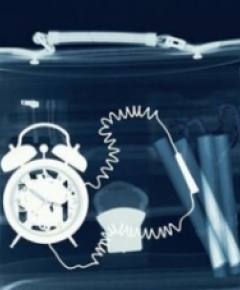 Порядок действий при обнаружении подозрительных предметов-  категорически запрещается трогать, вскрывать, передвигать или предпринимать какие-либо иные действия с обнаруженным предметом; 
- не рекомендуется использовать мобильные телефоны и другие средства радиосвязи вблизи такого предмета;
- необходимо немедленно сообщить об обнаружении подозрительного предмета в полицию по телефонам:

•789-406  - телефон дежурной части УМВД России по Сахалинской области;•789-405 - телефон дежурной части Межмуниципального отдела МВД России «Южно-Сахалинское».Общественный транспортЕсли вы обнаружили забытую или бесхозную вещь в общественном транспорте:1. опросите людей, находящихся рядом. Постарайтесь установить, чья она и кто ее мог оставить.2. если хозяин не установлен, немедленно сообщите о находке водителю.Подъезд домаЕсли вы обнаружили неизвестный предмет в подъезде своего дома:1. спросите у соседей, возможно, он принадлежит им. Если владелец не установлен - немедленно сообщите в полицию; 
Учреждение  Если вы обнаружили неизвестный предмет в учреждении:1. немедленно сообщите о находке администрации или охране; 
2. зафиксируйте время и место обнаружения;
3. предпримите меры к тому, чтобы люди отошли как можно дальше от подозрительного предмета и опасной зоны;
4. дождитесь прибытия представителей правоохранительных органов, укажите место расположения подозрительного предмета, время и обстоятельства его обнаружения;
5. не паникуйте. О возможной угрозе взрыва сообщите только тем, кому необходимо знать о случившемся. 

Также необходимо помнить, что внешний вид предмета может скрывать его настоящее назначение. На наличие взрывного устройства, других опасных предметов могут указывать следующие признаки:Признаки взрывного устройства1. присутствие проводов, небольших антенн, изоленты, шпагата, веревки, скотча в пакете, либо торчащие из пакета;
- Шум из обнаруженных подозрительных предметов (пакетов, сумок и др.). Это может быть тиканье часов, щелчки и т.п.
- Наличие на найденном подозрительном предмете элементов питания (батареек);
- Растяжки из проволоки, веревок, шпагата, лески;
- Необычное размещение предмета;
- Наличие предмета, несвойственного для данной местности;
- Специфический запах, несвойственный данной местности.